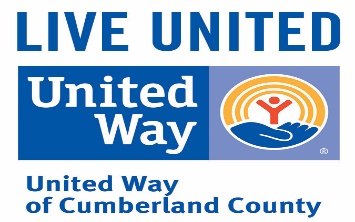 COMPANY/DEPT:_____________________________        DATE: _________________________________ADDRESS: ___________________________________      TOTAL # OF EMPLOYEES ON PAYROLL:________CEO/DEPT HEAD: _____________________________      TOTAL # OF PLEDGES RECEIVED:_____________NAME OF CONTRIBUTORTOTAL AMOUNT PLEDGEDAMOUNT PAIDBALANCEPAYROLL DEDUCTIONCASH OR CHECKCREDIT CARDTOTALS